TEHNISKĀ SPECIFIKĀCIJA Nr. TS 1516.029 v1Digitālais līmeņrādis ar lāzeri, 0.6 mAttēlam ir informatīvs raksturs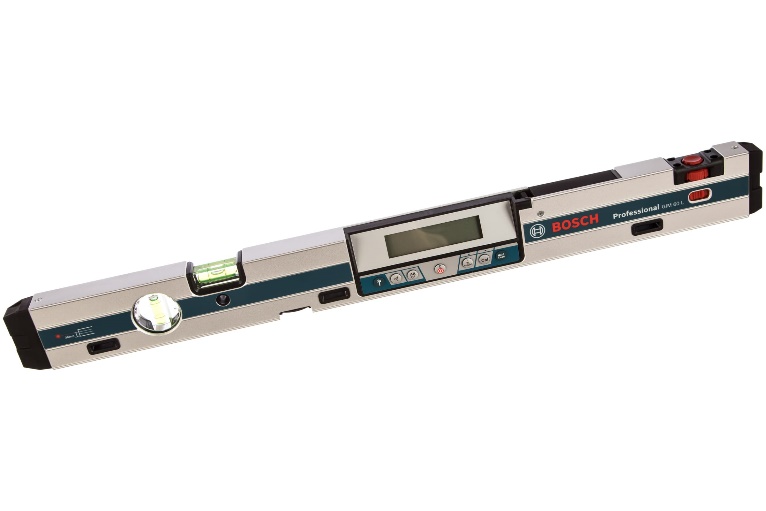 Nr.AprakstsMinimālā tehniskā prasībaPiedāvātās preces konkrētais tehniskais aprakstsAvotsPiezīmesVispārīgā informācijaVispārīgā informācijaVispārīgā informācijaRažotājs (nosaukums, ražotnes atrašanās vieta).Norādīt informāciju1516.029 Līmeņrādis digitālais ar lāzeri 0.6m Tipa apzīmējums Parauga piegādes laiks tehniskajai izvērtēšanai (pēc pieprasījuma), darba dienas≤15DokumentācijaDokumentācijaDokumentācijaIesniegts preces attēls, kurš atbilst sekojošām prasībām: ".jpg" vai “.jpeg” formātā;izšķiršanas spēja ne mazāka par 2Mpix;ir iespēja redzēt  visu preci un izlasīt visus uzrakstus, marķējumus uz tā;attēls nav papildināts ar reklāmu.AtbilstVides nosacījumiVides nosacījumiVides nosacījumiMinimālā darba temperatūra≤ 0ºCMaksimālā darba temperatūra≥ +40ºCTehniskā informācijaTehniskā informācijaTehniskā informācijaLīmeņrāža garums0.6 mIebūvēts punkta lāzersAtbilstPunkta lāzera darbības diapazons≥ 25mMērīšanas precizitāte±0.5 mm/1mDisplejs digitālsAtbilstBarošana no standarta izmēra baterijām (bateriju izmēri atbilstoši standarta prasībām EN60086)AtbilstEnerģijas taupīšanas režīms ar automātisko izslēgšanosAtbilstMērījumu fiksēšanas funkcija (Hold)Atbilst Alumīnija sakausējuma  korpussAtbilstKorpusā iestrādāta vertikālā un horizontālā kapsulaAtbilstKontaktvirsmasMagnētiskasŪdens un putekļu aizsardzības klase,  IP 54 vai augstāka AtbilstObligātā komplektācijaDarbībai nepieciešamās baterijasAtbilstTransportēšanas somaAtbilstObligātā komplektācija ir saderīga ar mēraparātuAtbilst 